        Faculty of Clinical Research and Drug Safety (FCRDS)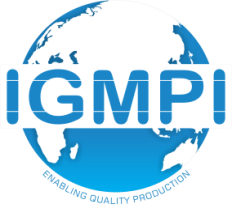 APPLICATION FORMProgramme:Mode:Please Note:Please complete all the information accurately.If the institute rejects any application, full refund will be made.It is assured that your data will be stored in a secure way and will only be shared with placement and authorised government agencies upon your request. This form is a deemed consent for the same.For details for the programme, please visit www.fcrds.org.inYou are required to enclose soft (scanned) copies of all relevant testimonials along with the registration form.The completed application form should be emailed to the Director, Faculty of Clinical Research and Drug Safety (FCRDS), IGMPI, A-14/B, A Block, Qutab Institutional Area, Near Old JNU Campus New Delhi-110067, India to email ID info@igmpi.ac.in18001031071 (Toll Free), Phone: +91 11 26512850		(Leave this space blank)*Crossed DD or Cheque should be in favour of “Institute of Good Manufacturing Practices India” payable at New Delhi. Please write your name and address at the back of DD/Cheque. Applicable examination fee needs to be paid at the time of your admission itself along with the programme fee.PERSONAL INFORMATIONFull Name: Address of correspondence (in capital letters)							Postal code/Zip code	Mobile no.: Date of Birth:   Gender:      Mother’s Name:Father’s Name:Email Id:Phone no with STD code.:Nationality:Category: (SC: Scheduled Caste; ST: Scheduled Tribe; PH: Physically Handicapped; EWS: Economically Weaker Sections; Ex-servicemen)WORK EXPERIENCE Work Experience (If any)Total work experience: 	 Year	       Months 	  List all your workACADEMIC QUALIFICATIONSPre-Bachelor’s Degree Examination(s):Bachelor’s Degree Examination(s):Post-Graduation Degree/Diploma (if any):Professional qualification (if any):DECLARATIONI have carefully filled up all the information and agree to abide by the decision of the IGMPI, New Delhi authorities regarding my registration. I certify that the particulars given by me in the form are true to the best of my knowledge and belief. Date 											Name:Place											Signature:Application DetailsAmount Rs.:Demand Draft/CHQ No.: Dated:Bank:NEFT Reference no:Affix a recent coloured passport size photographRegistration NumberRegistration NumberRegistration NumberRegistration NumberRegistration NumberRegistration NumberFromToTotal completed months Name the organizationDesignationBrief job profileStd.School/InstituteBoard/UniversityYear completed% MarksObtainedClass/Division10thHigh School12thIntermediateDegree ObtainedSubject/SpecializationCollege/InstituteUniversityYearYearMarks considered for award of Class/Division in Bachelor’sFrom (DD/MM/YYYY)To (DD/MM/YYYY)CGPA/ % of Marks obtained/ GradeDegree ObtainedSubject/SpecializationCollege/InstituteUniversityYearYearSubject% of Marks obtainedFrom(DD/MM/YYYY)To(DD/MM/YYYY)Degree ObtainedSubject/SpecializationCollege/InstituteUniversityYearYearSubject% of Marks obtainedFrom(DD/MM/YYYY)To(DD/MM/YYYY)